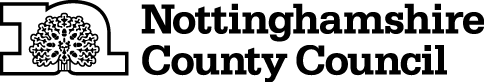 TEMPORARY CLOSURE OF FOOTPATHTHE NOTTINGHAMSHIRE COUNTY COUNCIL (BEESTON FOOTPATH NO.62) (TEMPORARY PROHIBITION) ORDER 2019NOTICE IS HEREBY GIVEN  that the Nottinghamshire County Council intends not less than seven days from the date of this Notice to make an Order, under Section 14 of the Road Traffic Regulation Act 1984, the effect of which will be:-No person shall:-(a)   proceed on foot,	in the following length of footpath at Beeston in the Borough of Broxtowe:-	Beeston Footpath No.62 between grid reference points SK 5330 3611, Technology Drive, and SK 5339 3601, Grassy Lane, a distance of 135 metres.AND NOTICE IS HEREBY FURTHER GIVEN that during the period of restriction the alternative routes will be via Technology Drive, Meadow Lane and Trafalgar Road and vice versa.The prohibition shall apply to enable works to be carried out and in respect of the likelihood of danger to the public and damage to the footpath.  It may also apply on subsequent days when it shall be necessary.  If the works are not completed within 6 months, the Order may be extended.The prohibition is required to enable excavation and construction work on the site and in respect of the likelihood of danger to the public and damage to the footpath.THIS CLOSURE WILL ONLY TAKE EFFECT WHEN SIGNS INDICATING CLOSURE ARE DISPLAYEDTHIS NOTICE IS DATED THIS 30TH DAY OF january 2019.Corporate Director of PlaceNottinghamshire County CouncilCounty HallNG2 7QPFor more information contact the Rights of Way office on (0115) 977 5680IT IS INTENDED that the prohibition will apply as follows:-From Monday, 11th February 2019 until Saturday, 10th August 2019 inclusive.